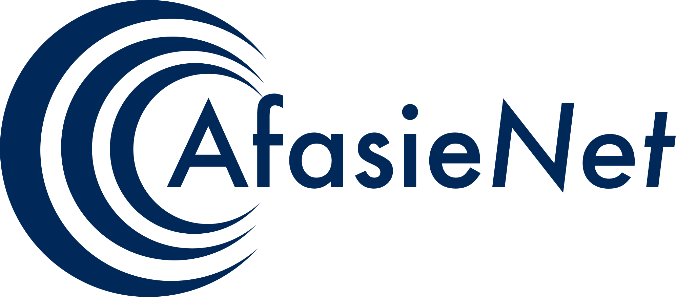 Vul de juiste letter inZeg het woord hardop b .  sl . kb . dm .  lv . tl . sm . fs . pb . ld . mn . pd . kk . pv . ts . kr . ml . fp . th . lf . tb . kg . tb . k